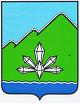 АДМИНИСТРАЦИЯ ДАЛЬНЕГОРСКОГО ГОРОДСКОГО ОКРУГА                 ПРИМОРСКОГО КРАЯПОСТАНОВЛЕНИЕ 29 июля 2014 г.                               г. Дальнегорск                                 №  639-паОб отмене постановлений администрации Дальнегорского городского округа от 19.03.2014 № 237-па и от 19.03.2014 № 238-паНа основании протеста прокуратуры г.Дальнегорска от 21.07.2014 № 7-26-2014/810, протеста прокуратуры г.Дальнегорска от 21.07.2014 № 7-26-2014/816, в соответствии с частью 5 статьи 8 Закона Приморского края от 04.06.2007 № 82-КЗ «О муниципальной службе в Приморском крае», руководствуясь Уставом Дальнегорского городского округа, администрация Дальнегорского городского округаПОСТАНОВЛЯЕТ:1. Отменить постановление администрации Дальнегорского городского округа от 19.03.2014 № 237-па «Об утверждении перечня должностей     муниципальной   службы и муниципальных должностей в администрации Дальнегорского городского округа,  при  назначении  на  которые  и  при замещении  которых   муниципальные служащие и лица, замещающие муниципальные должности, обязаны представлять сведения о своих доходах,  об  имуществе  и   обязательствах имущественного характера, а также сведения о  доходах,  об    имуществе и обязательствах  имущественного  характера  своих  супруги     (супруга) и  несовершеннолетних детей».2. Отменить постановление администрации Дальнегорского городского округа от 19.03.2014 № 238-па «Об утверждении перечня должностей     муниципальной   службы и муниципальных должностей в администрации Дальнегорского городского округа,  при  назначении  на  которые  и  при замещении  которых   муниципальные служащие и лица, замещающие муниципальные должности, обязаны представлять сведения о своих расходах, а также сведения о  расходах  своих  супруги     (супруга) и  несовершеннолетних детей».3. Настоящее постановление подлежит опубликованию в газете «Трудовое слово» и размещению на официальном интернет-сайте Дальнегорского городского округа.Глава Дальнегорскогогородского округа                                                                                             И.В.Сахута